DECLARATION CONCERNANT LE PAIEMENT DU COMPLEMENT D’ENTREPRISE(AUPARAVANT INDEMNITE COMPLEMENTAIRE DE PREPENSION)Condition: à renvoyer trimestriellement au FSTL !A COMPLETER PAR L’EMPLOYEUR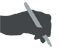 Entreprise:Rue et Numéro:Code postal: Commune: Personne de contact:Fonction:N° ONSS (obligatoire):083 -  - Téléphone:  Fax: E-mail:Déclare que l’entreprise a payé le complément d’entreprise  (auparavant indemnité complémentaire de prépension) à: